华中农业大学信息科学实验教学中心建设(1期)跟踪周报跟踪单位：湖北金信工程造价咨询有限公司跟踪人员： 张超 位艳 盛昌跟踪时间：2023年7月3日~2023年7月9日跟 踪 日 志工程名称：华中农业大学信息科学实验教学中心建设(1期)工程名称：华中农业大学信息科学实验教学中心建设(1期)工程名称：华中农业大学信息科学实验教学中心建设(1期)日期：2022年7月9日星期日记录人：张超一、工程概况：施工内容：华中农业大学信息科学实验教学中心建设(1期)包含逸夫楼C座地下1层，地上6层维修改造。施工内容：原有墙地面、吊顶装饰拆除，安装部分拆除；新做强弱电、给排水、暖通、消防、墙地面吊顶装饰等。施工单位：湖北兴昌弘建设有限公司。合同金额： ¥ 5325413.40 （人民币 伍佰叁拾贰万伍仟肆佰壹拾叁元肆角 ），其中暂列金¥200000.00 元（人民币 贰拾万元整）。合同工期：90天。施工进展：（含工艺要求检查、施工尺寸测量等）原始装饰布局记录；隔墙，室内窗，地面砖，吊顶等拆除。后附图片原始布局记录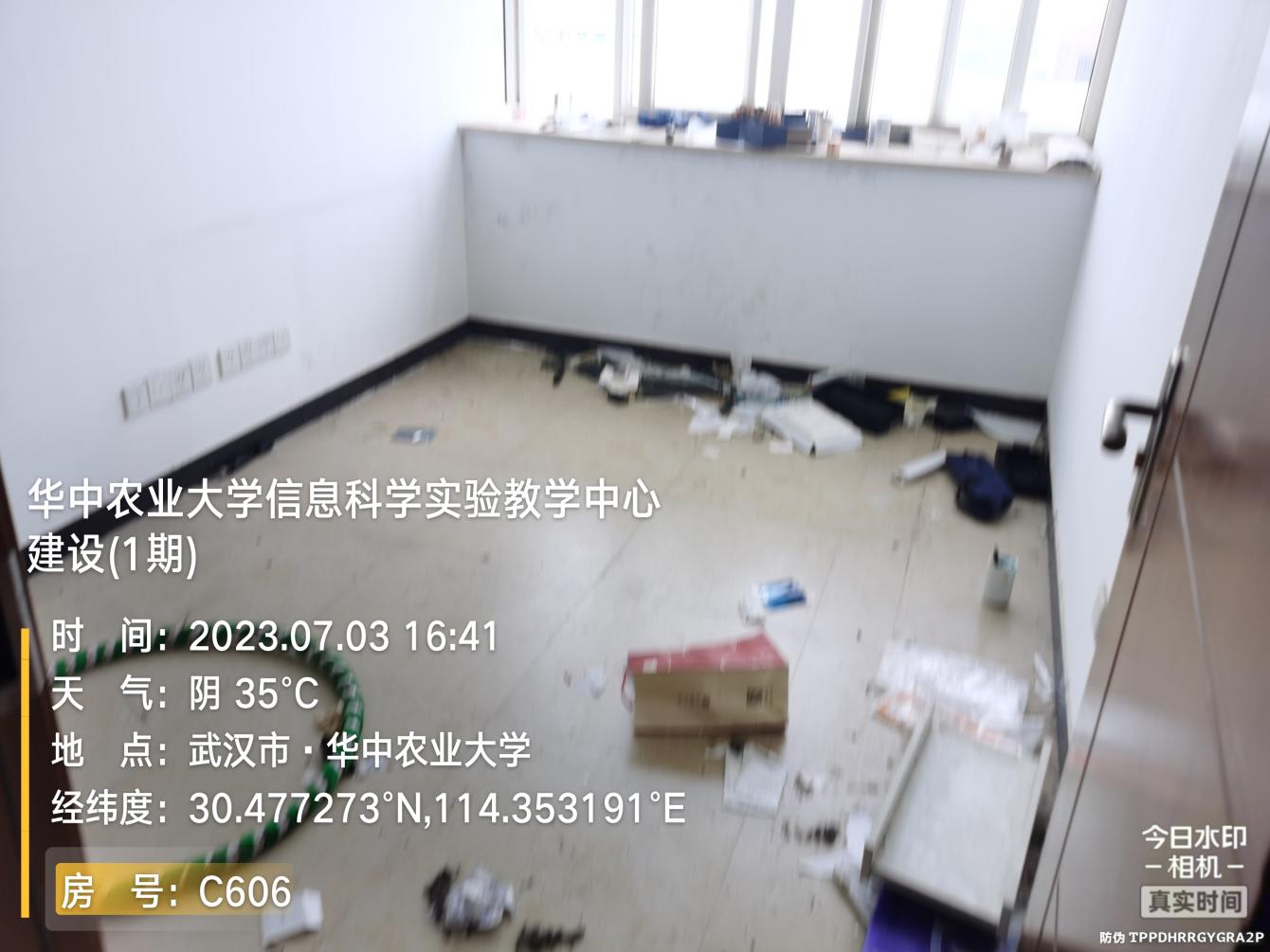 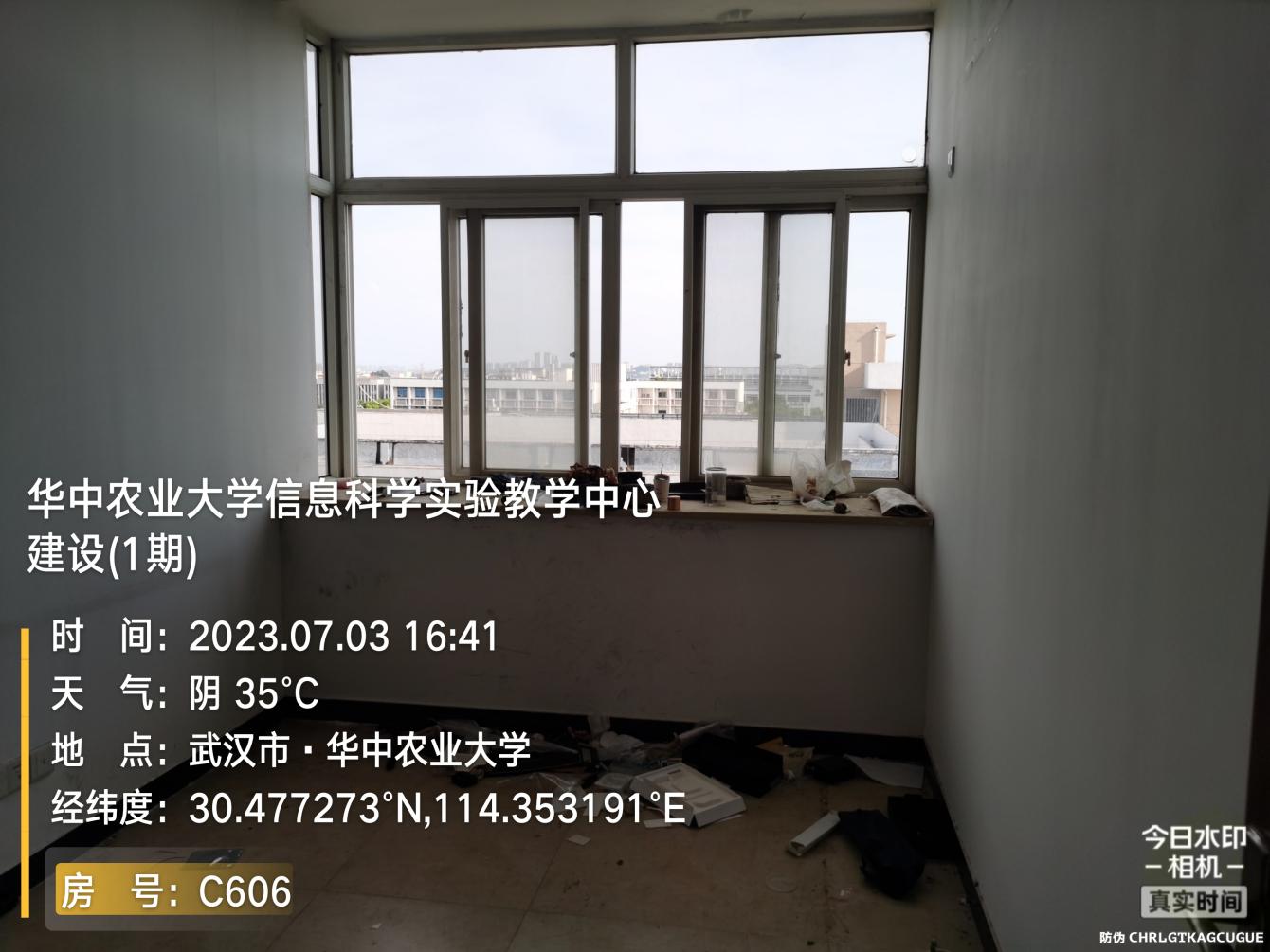 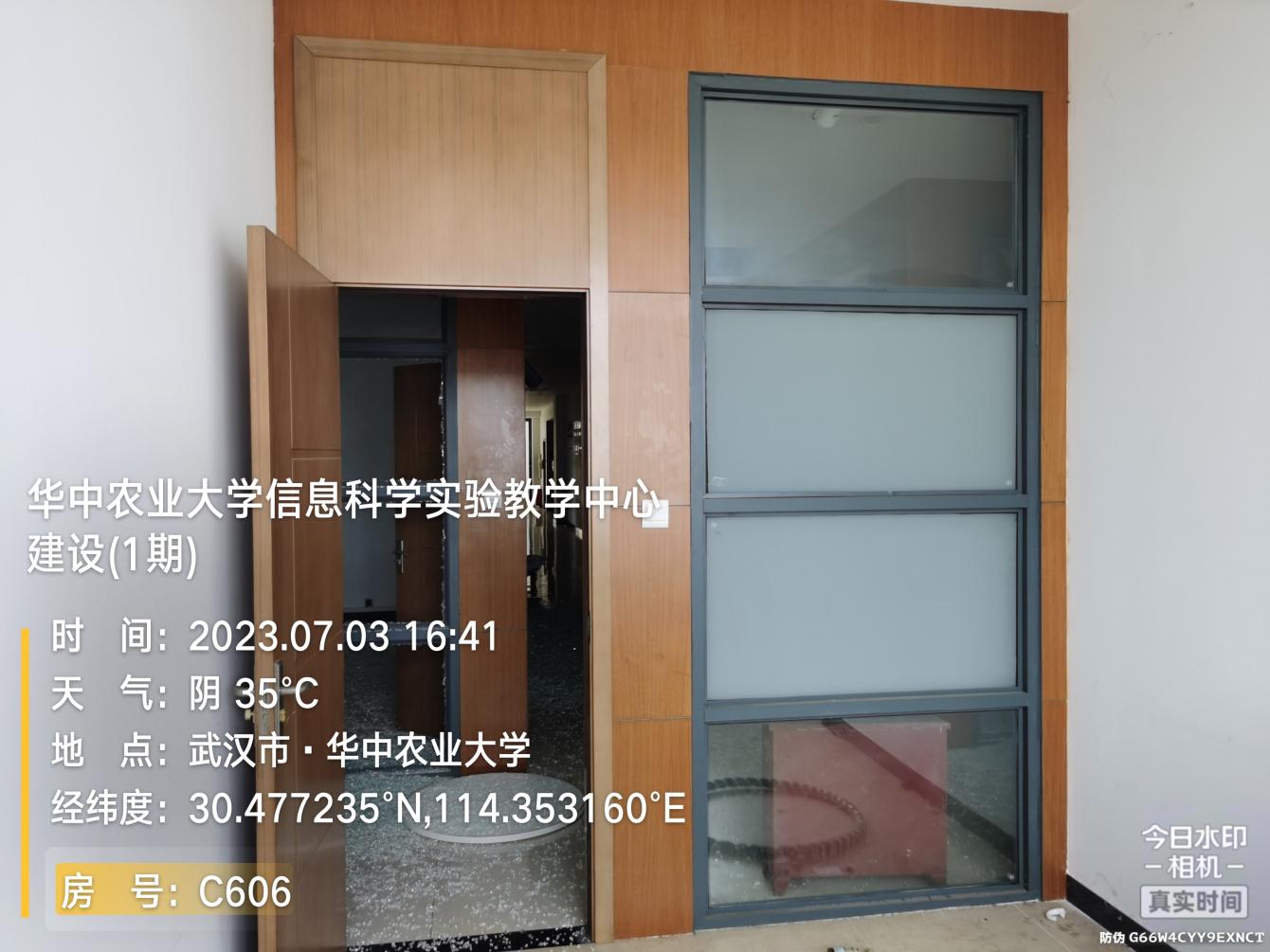 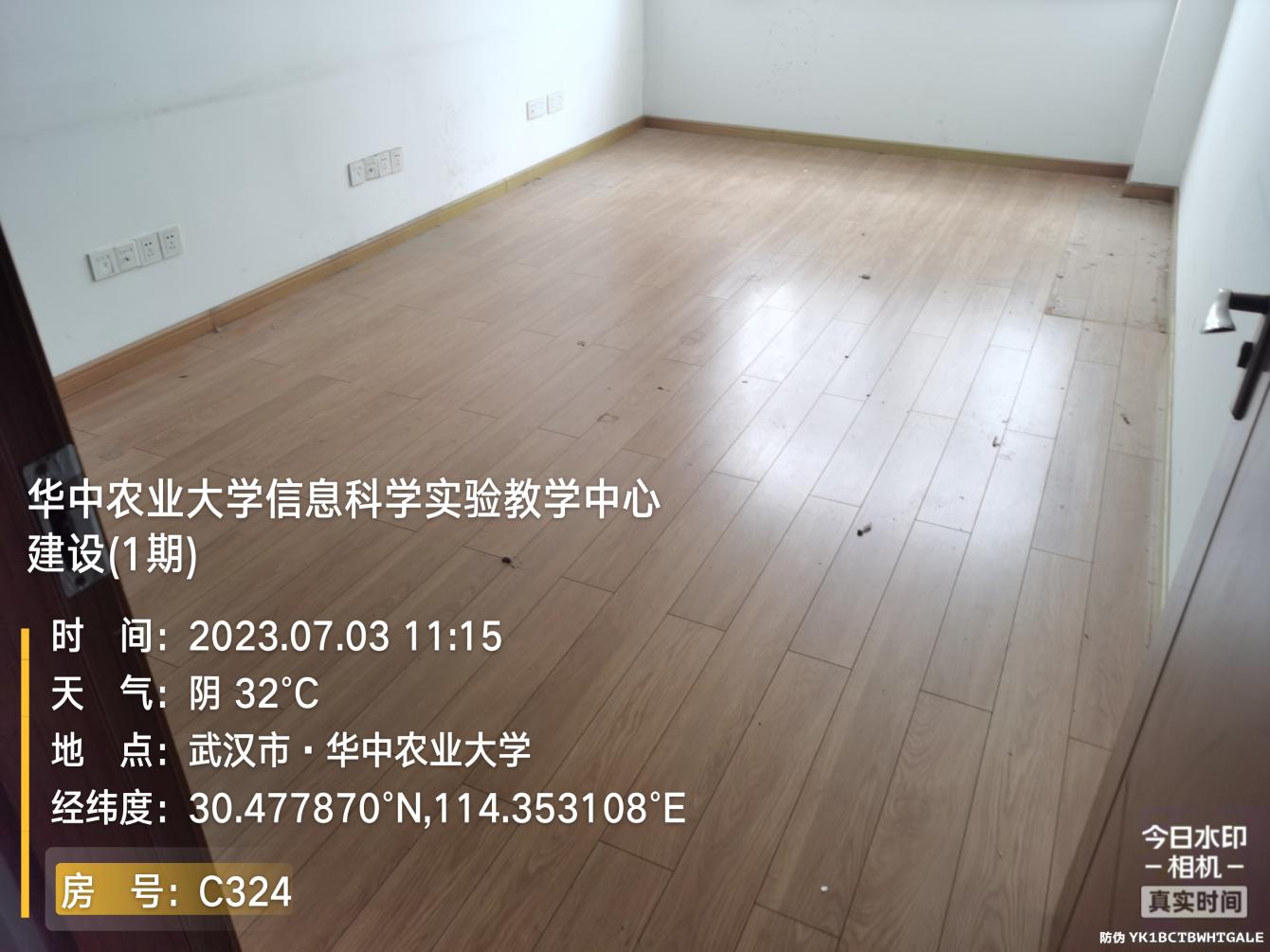 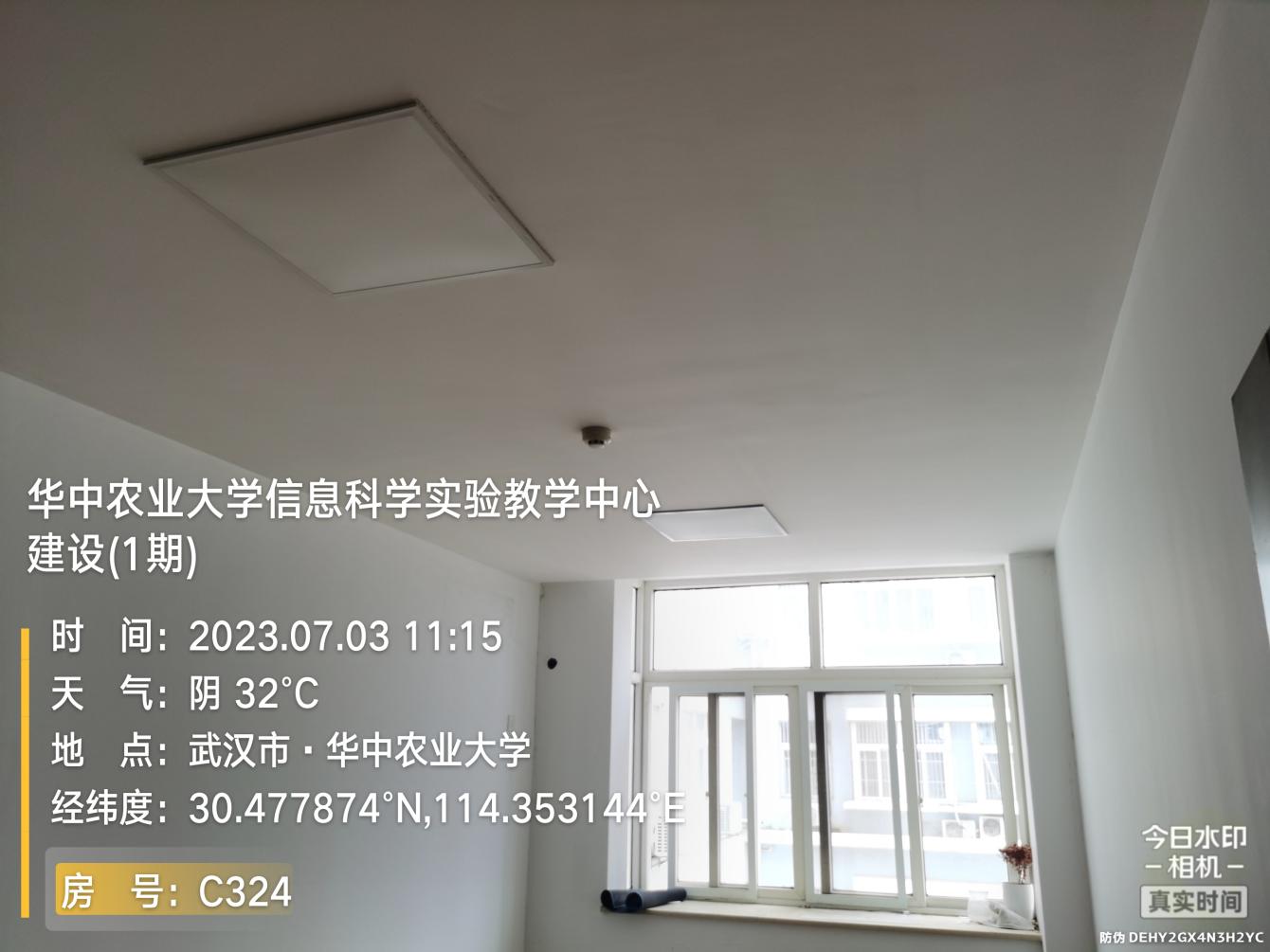 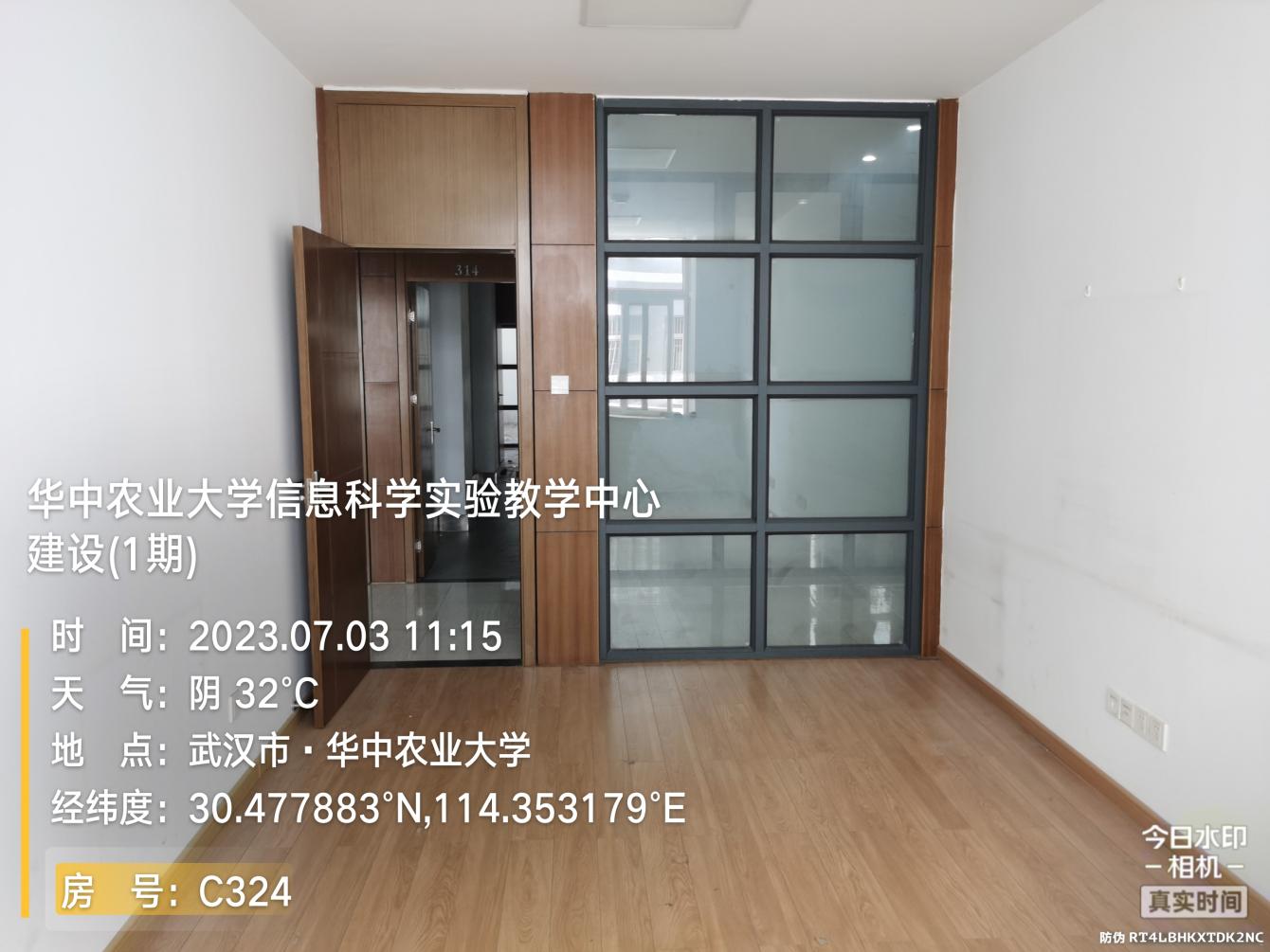 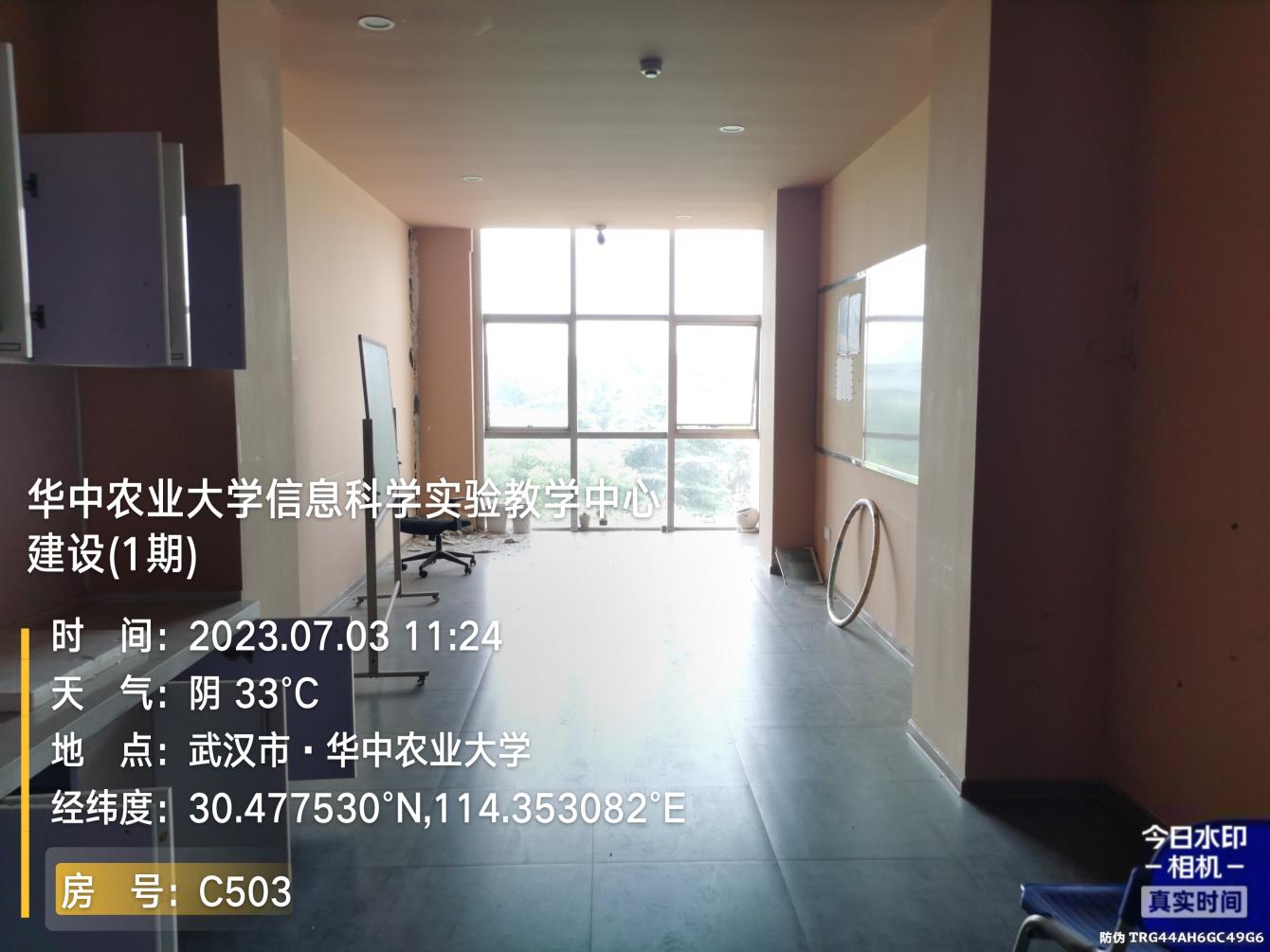 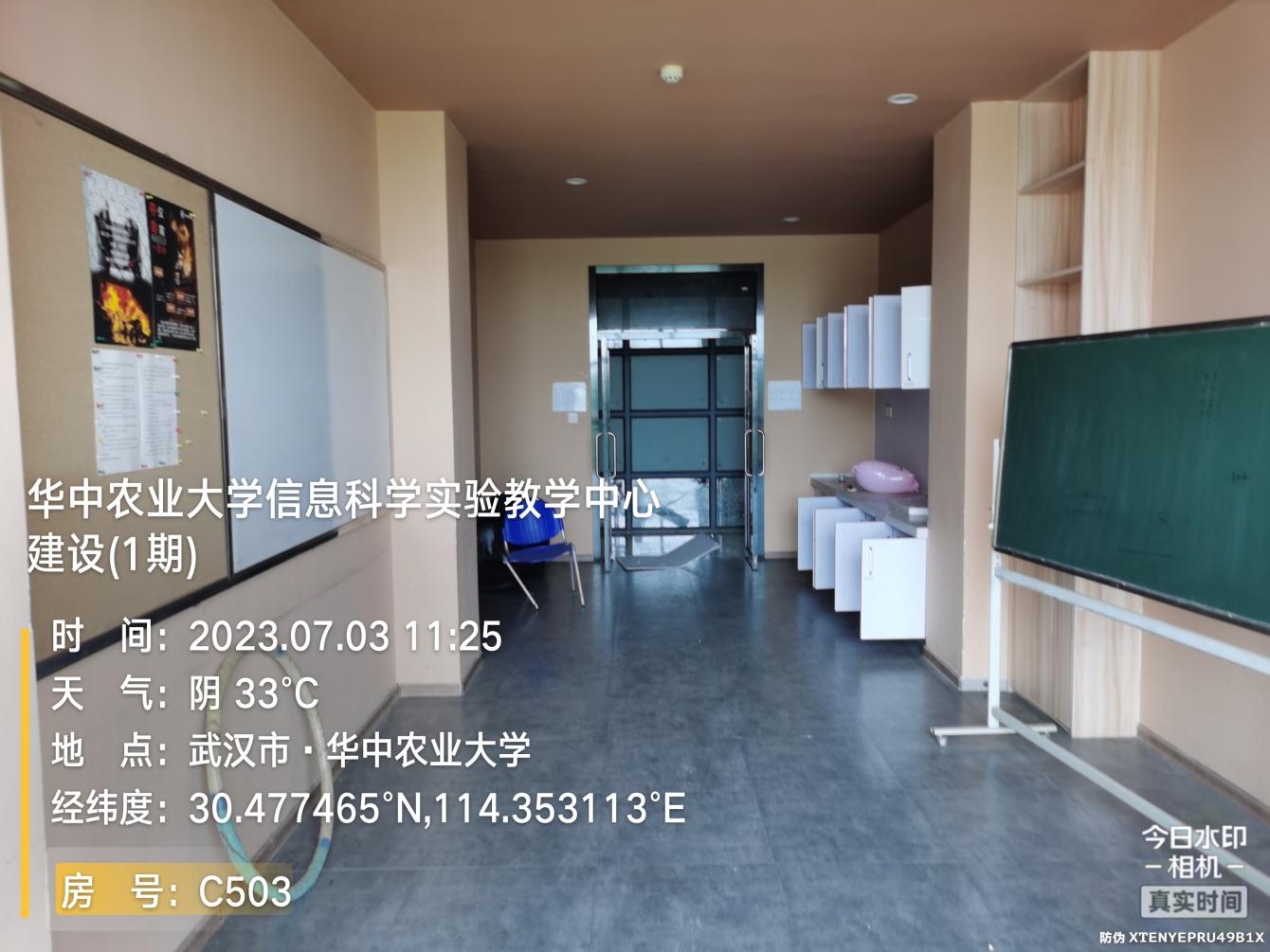 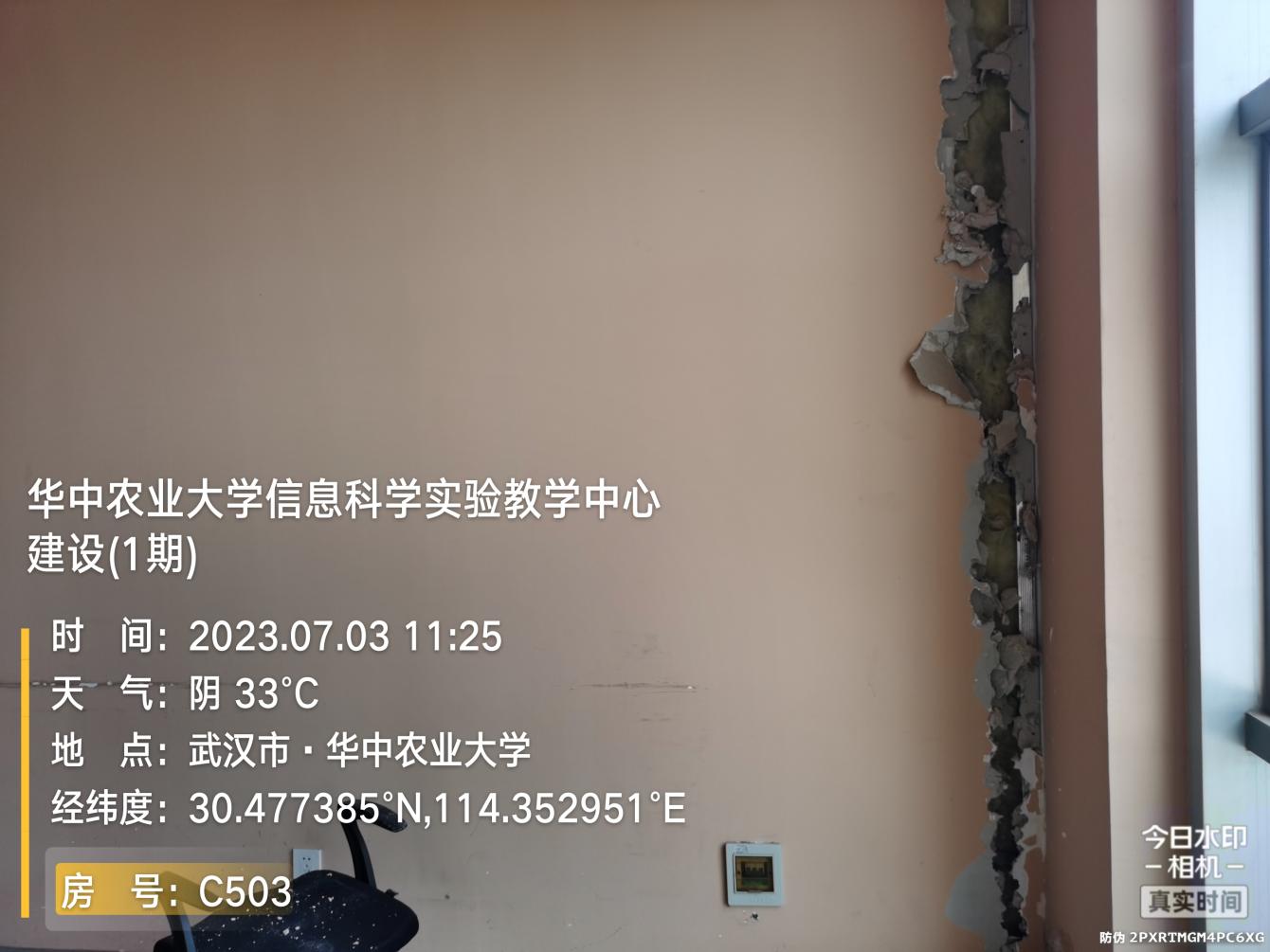 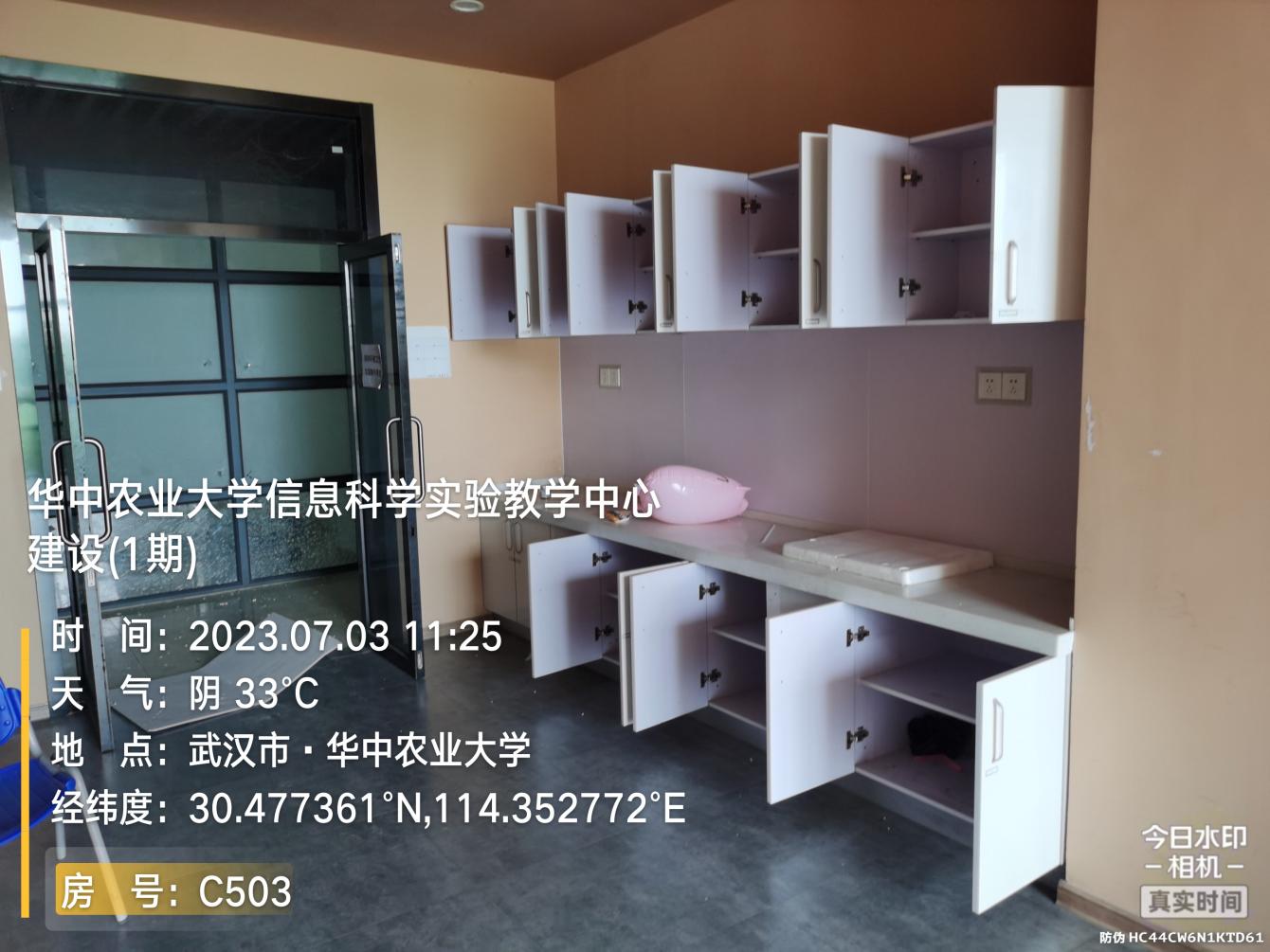 拆除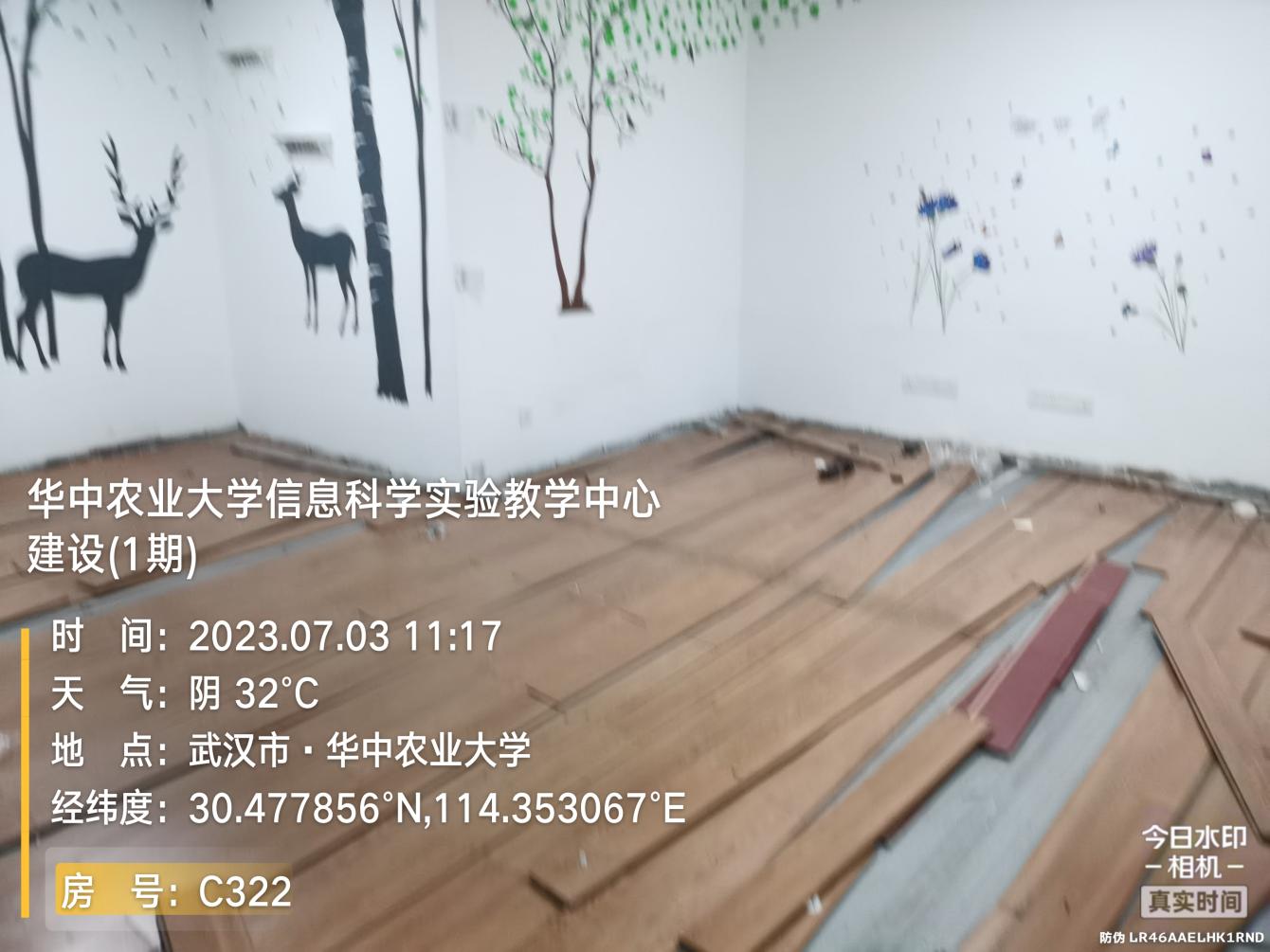 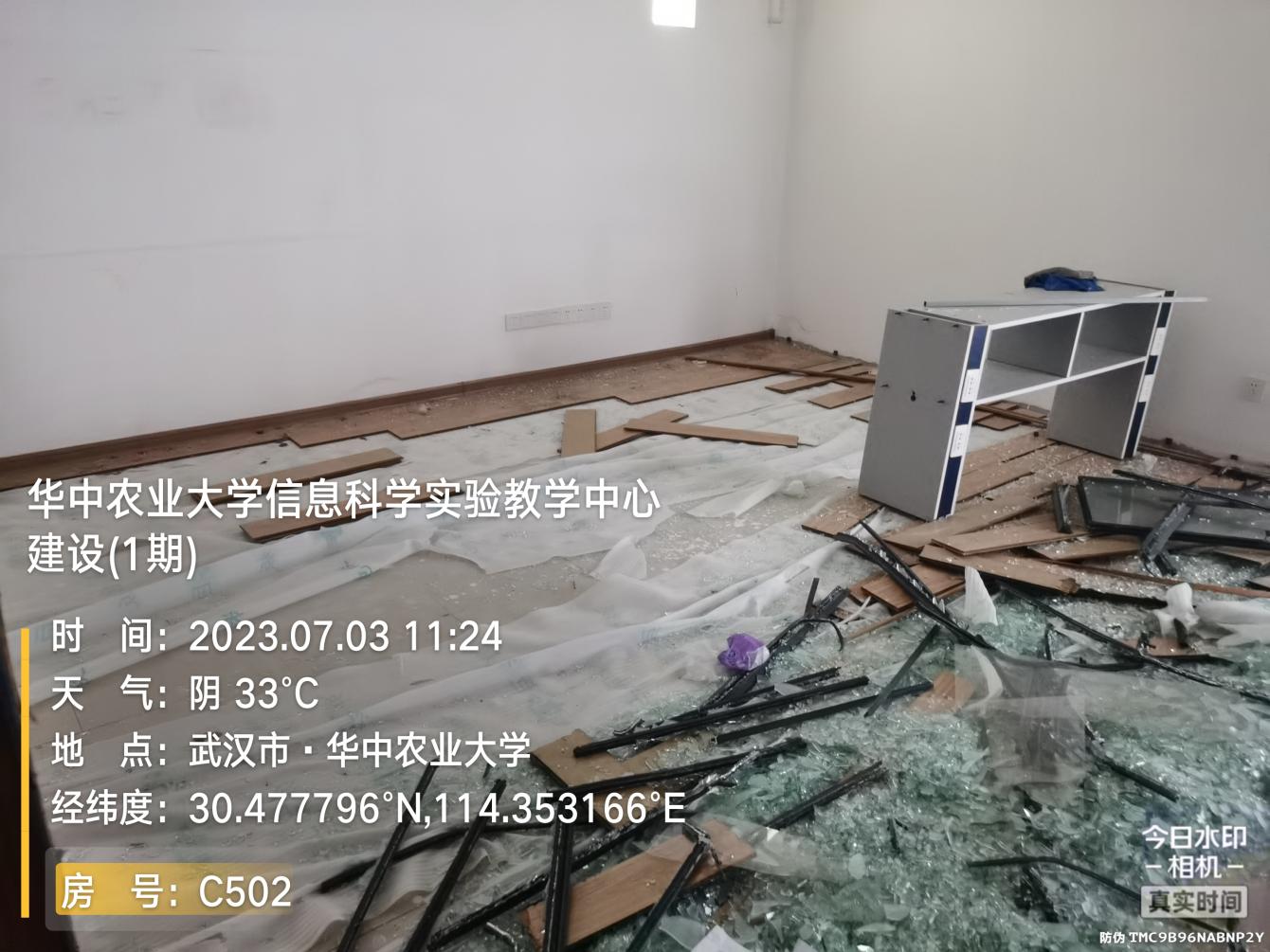 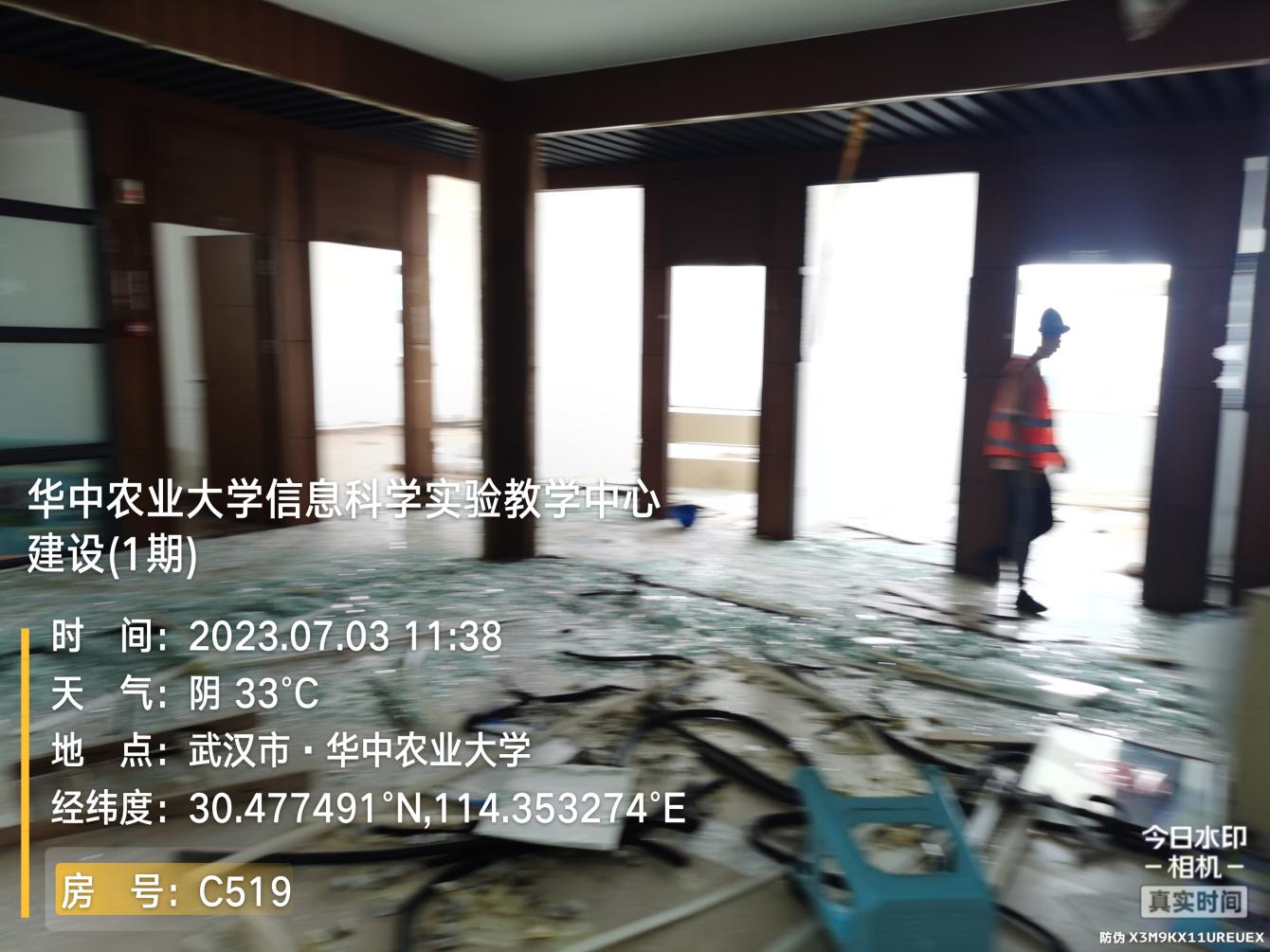 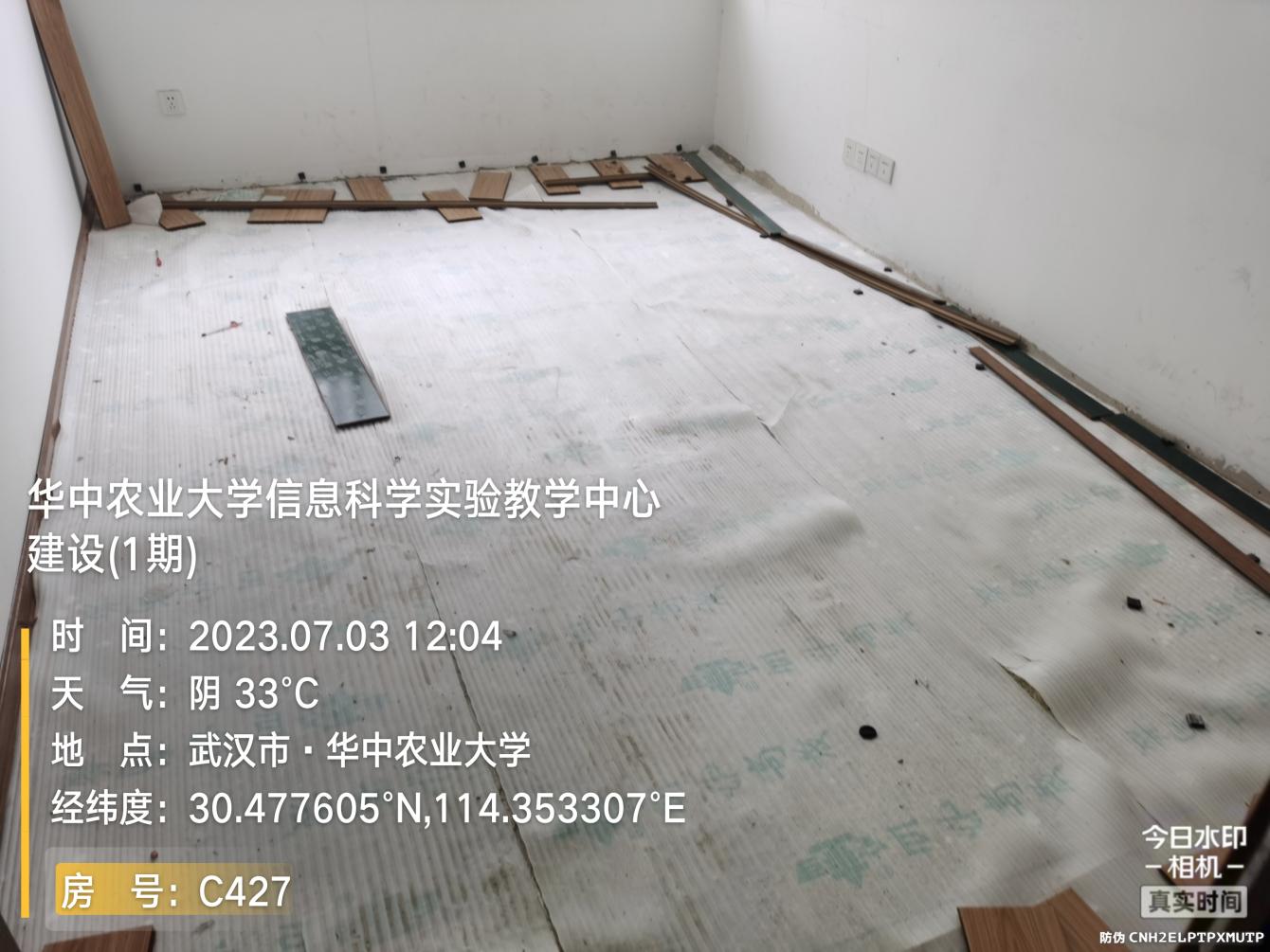 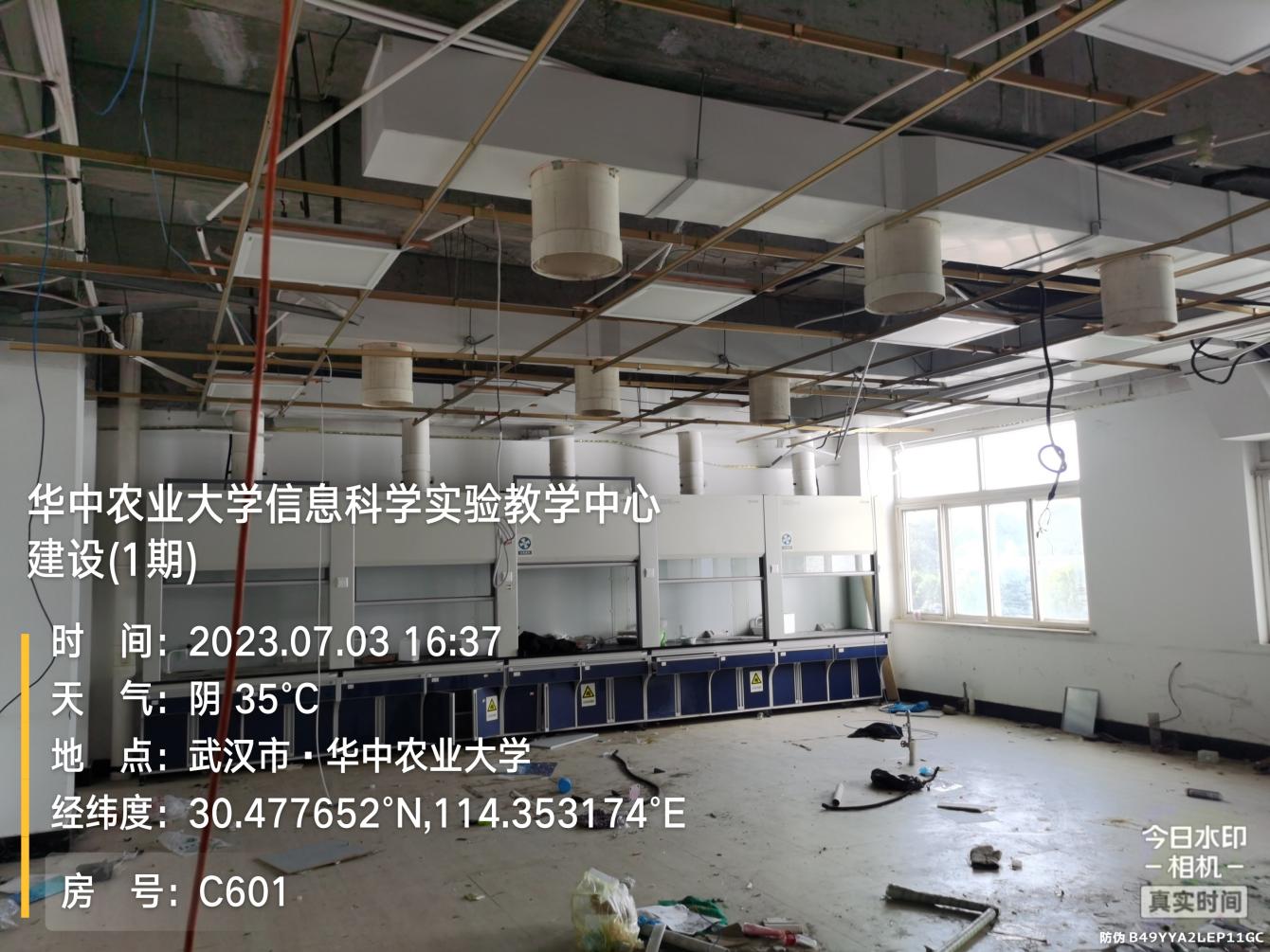 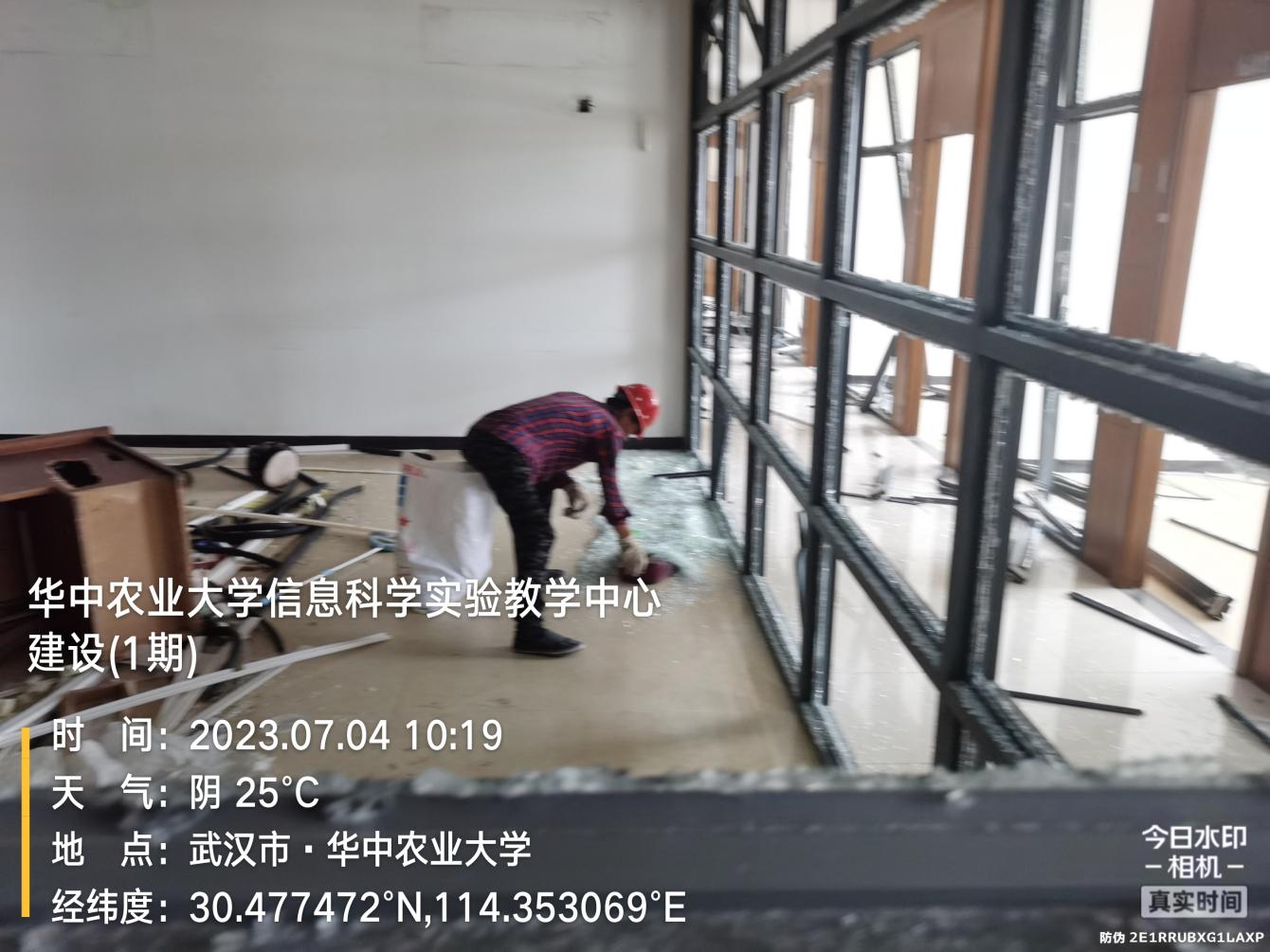 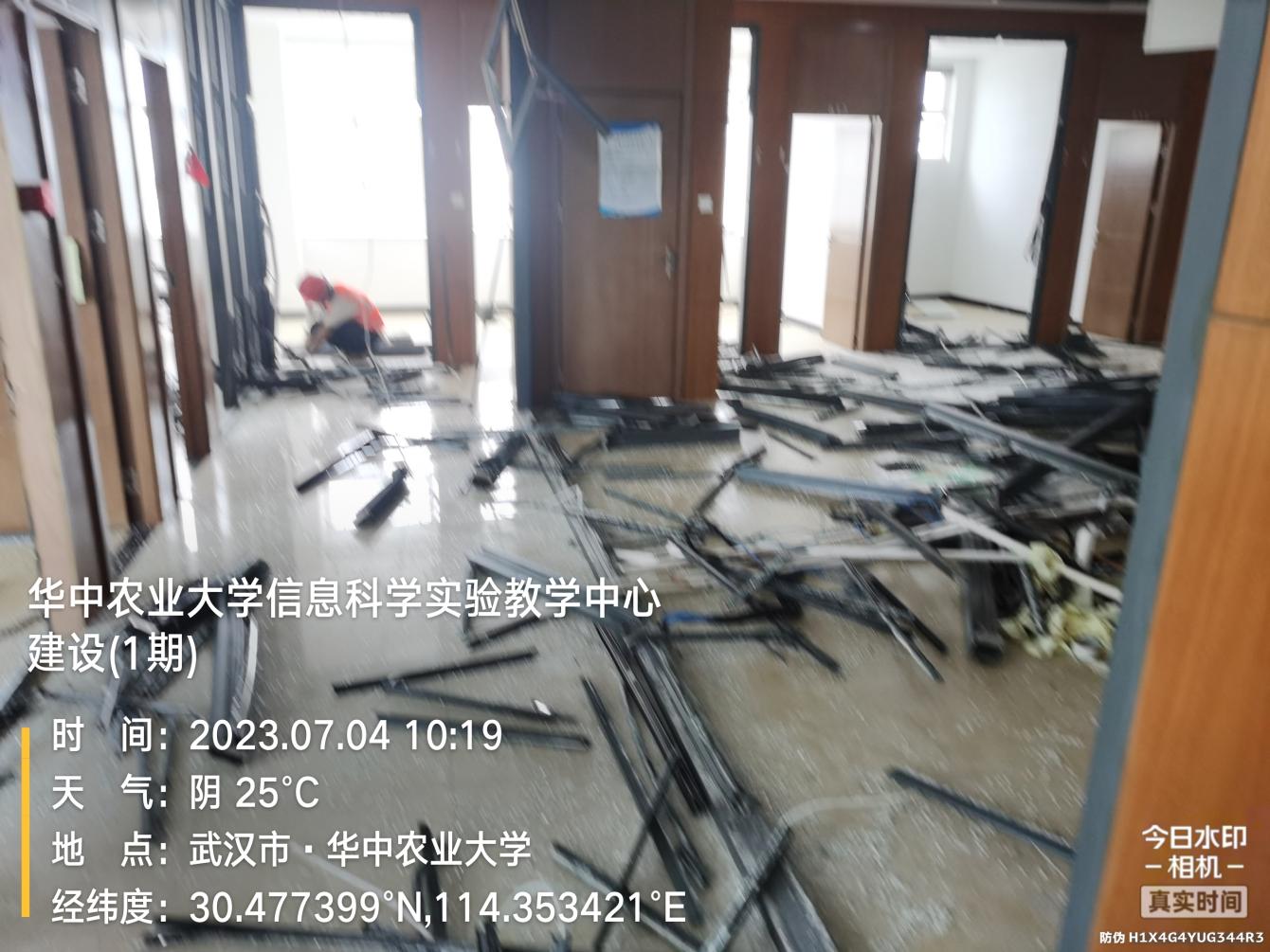 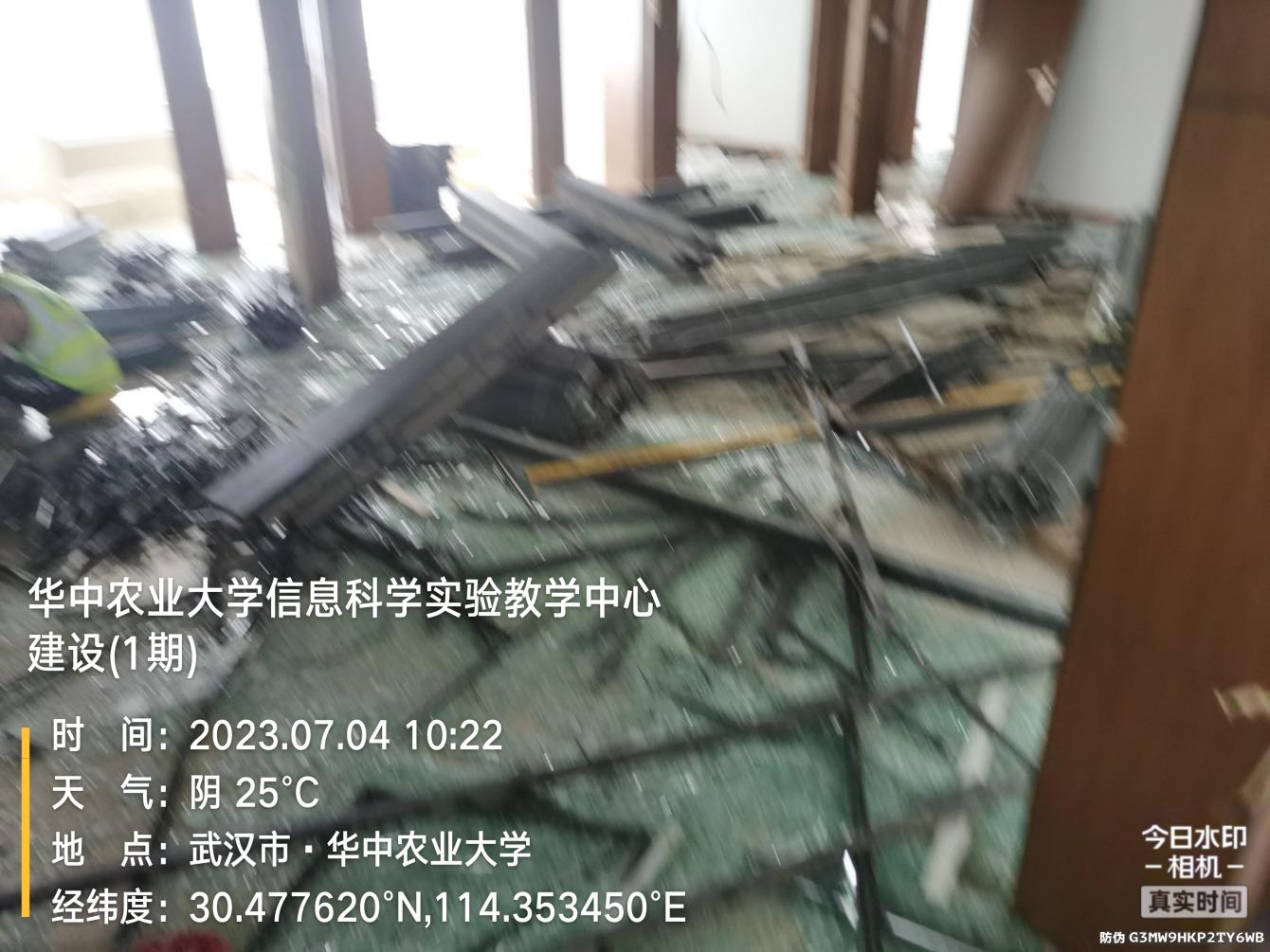 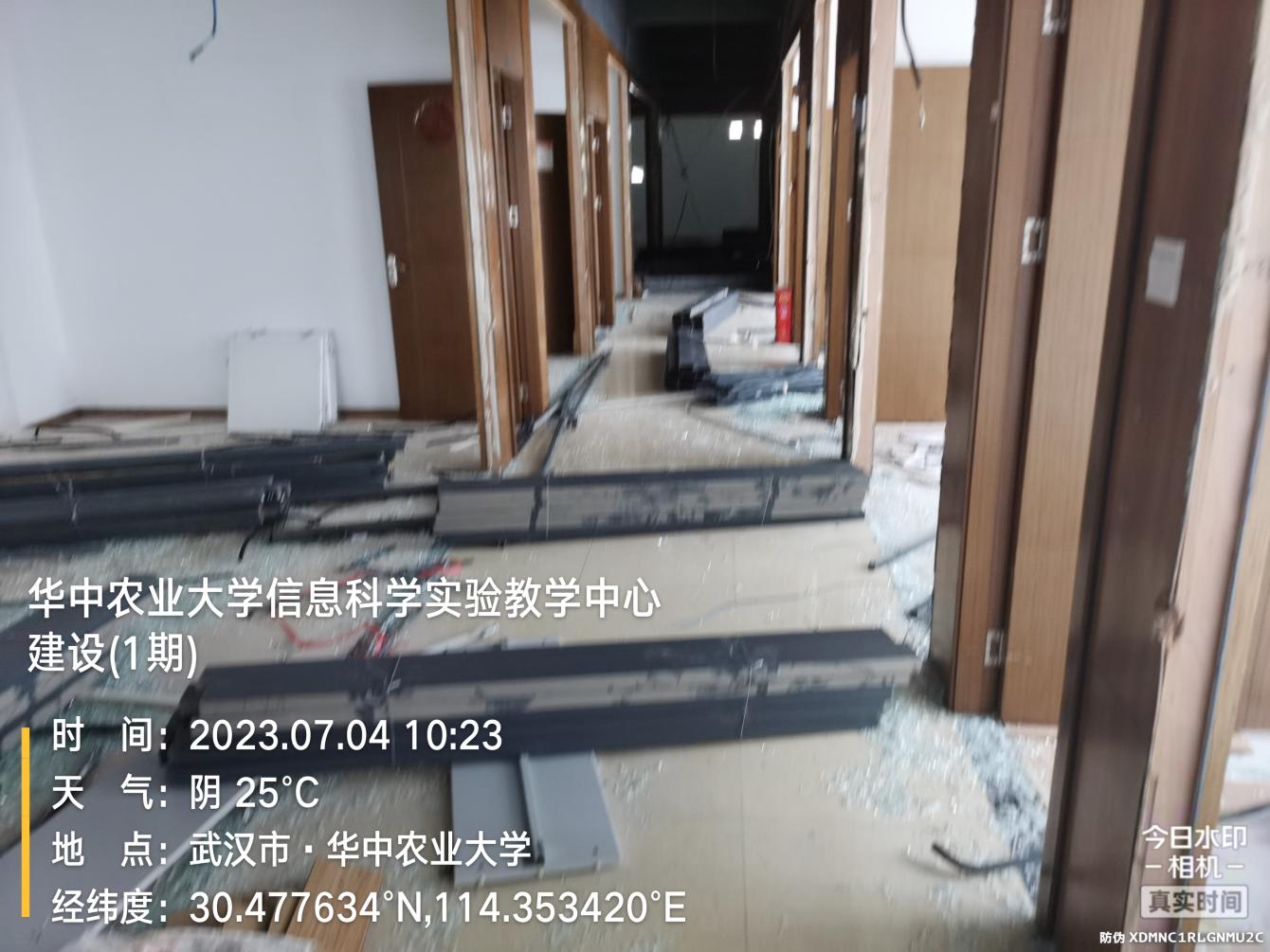 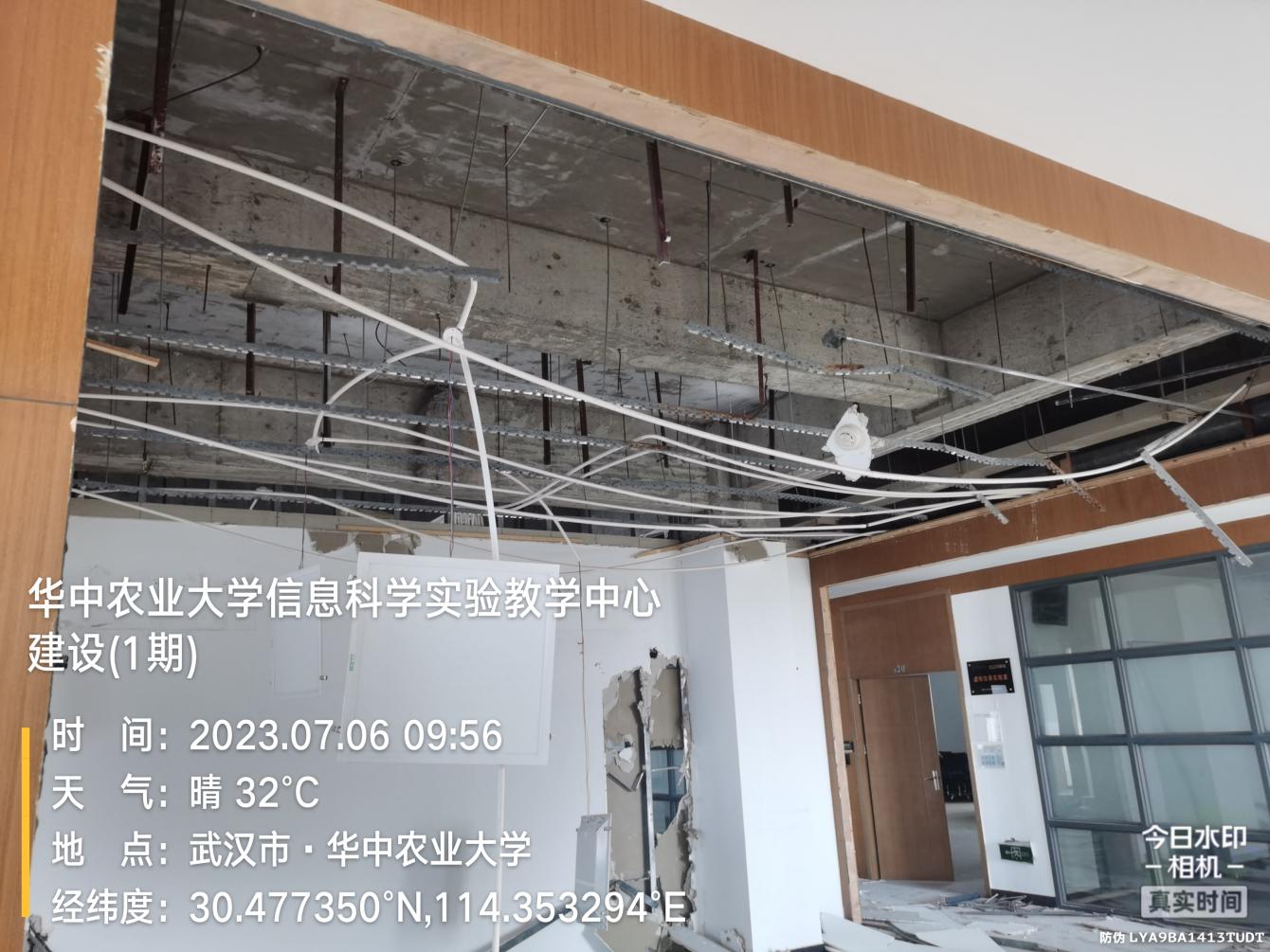 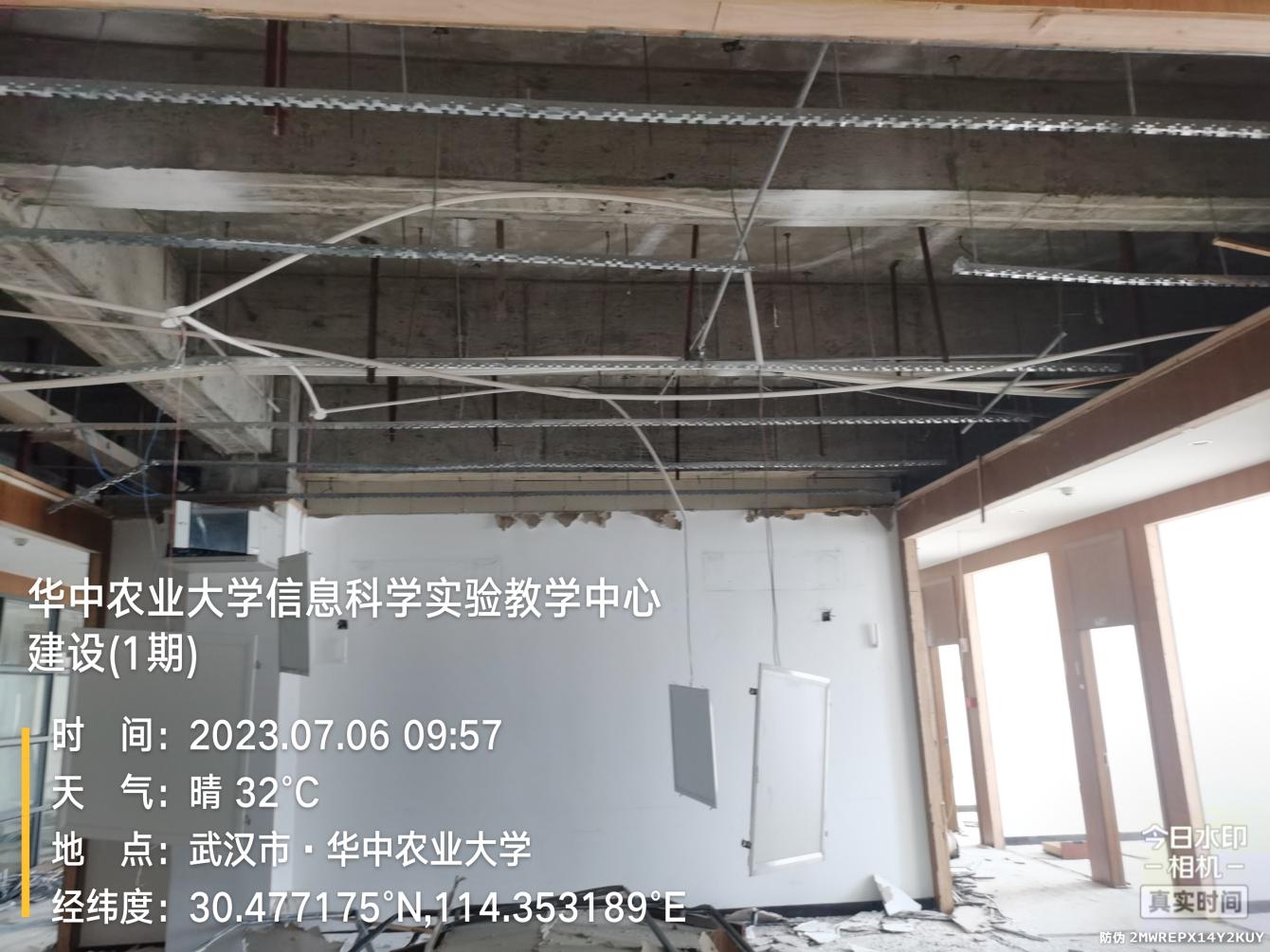 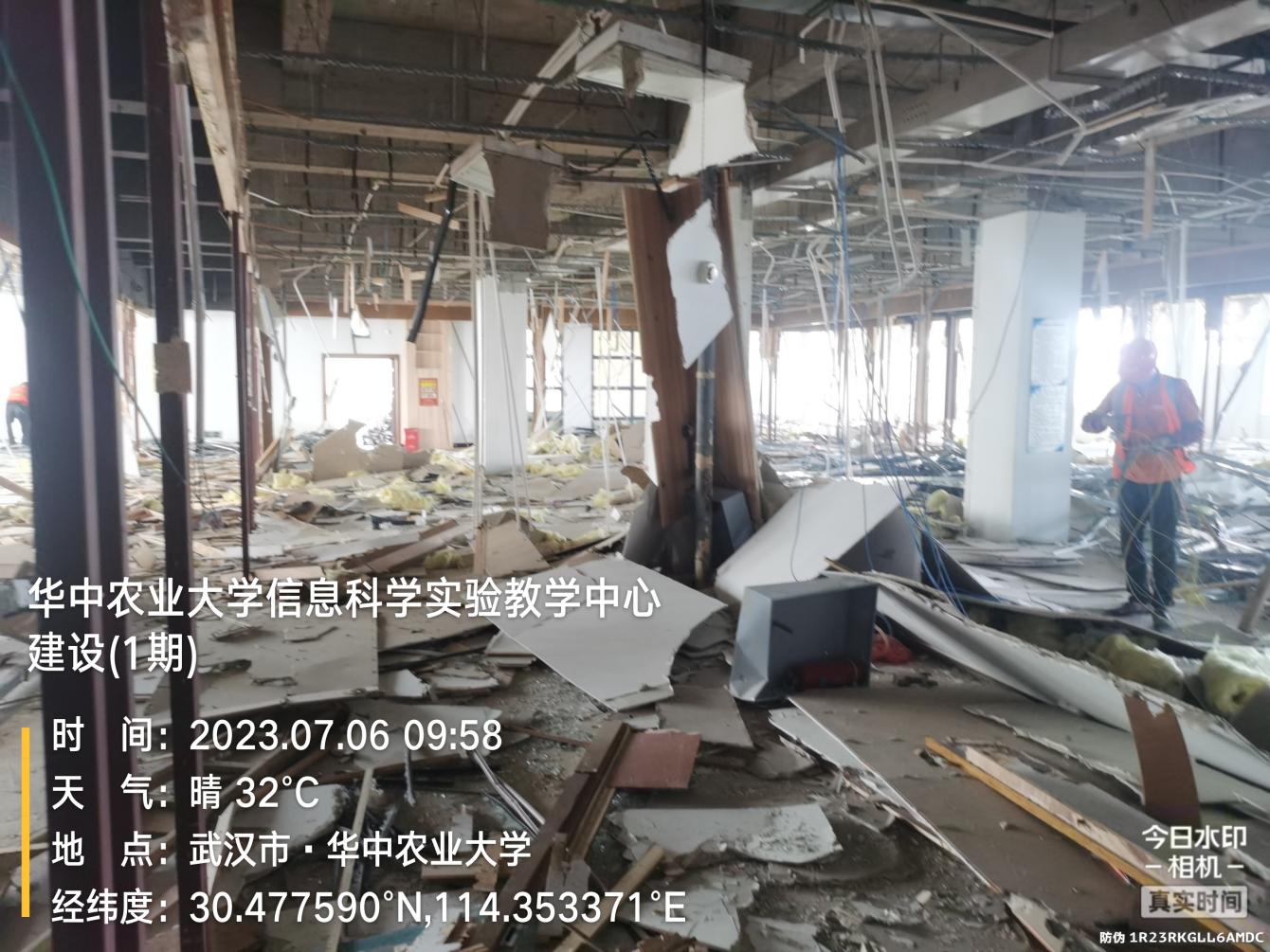 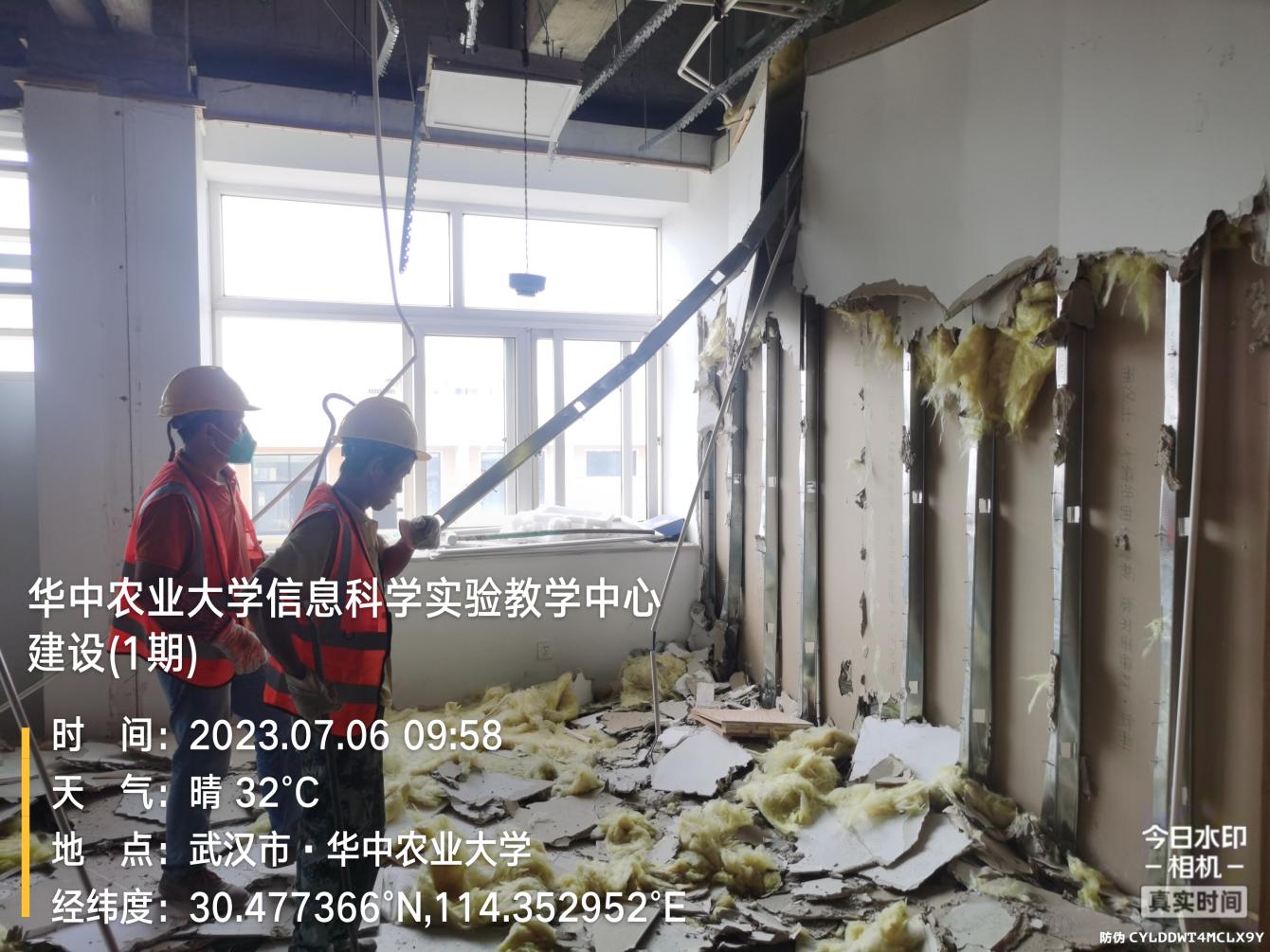 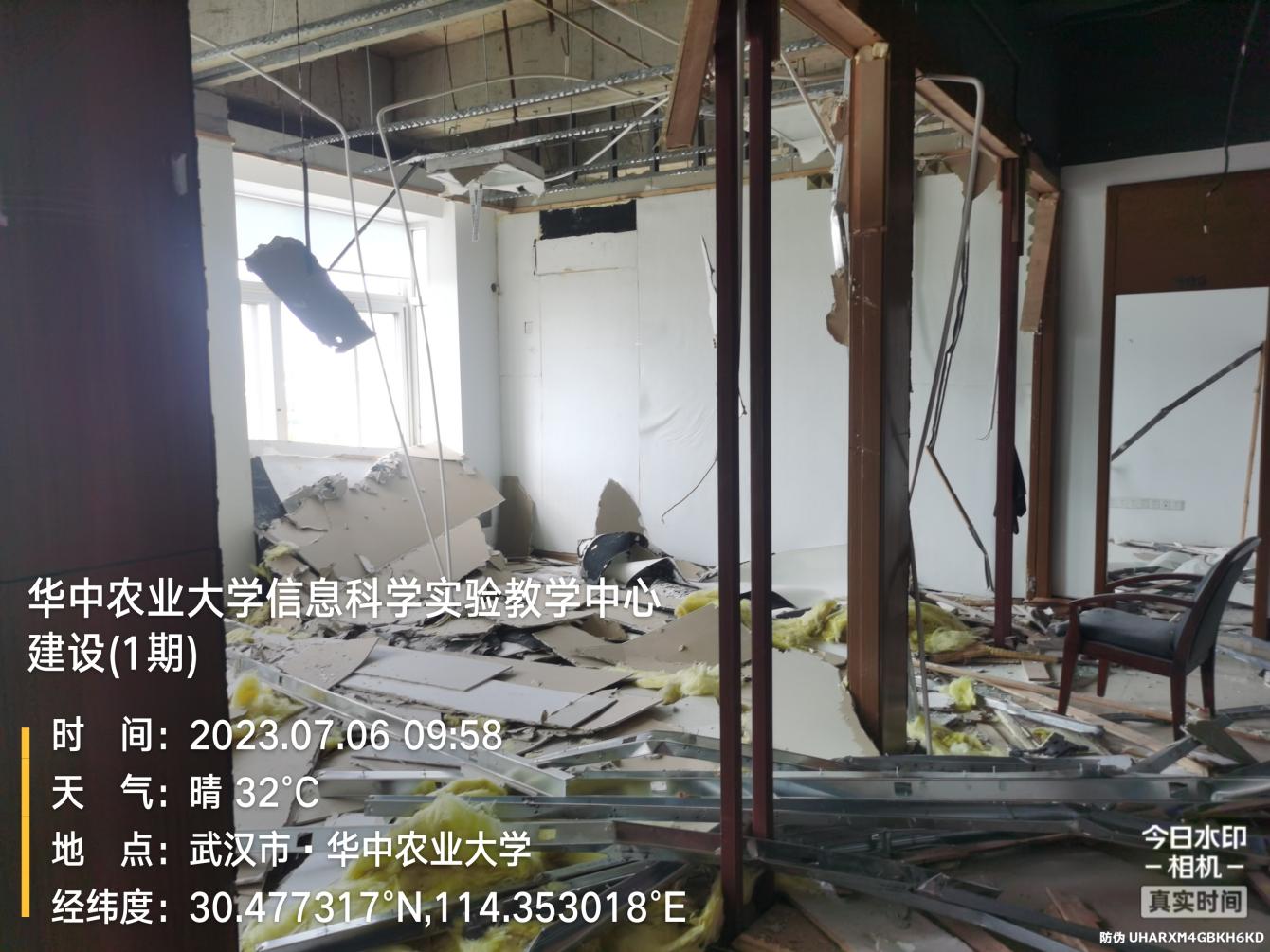 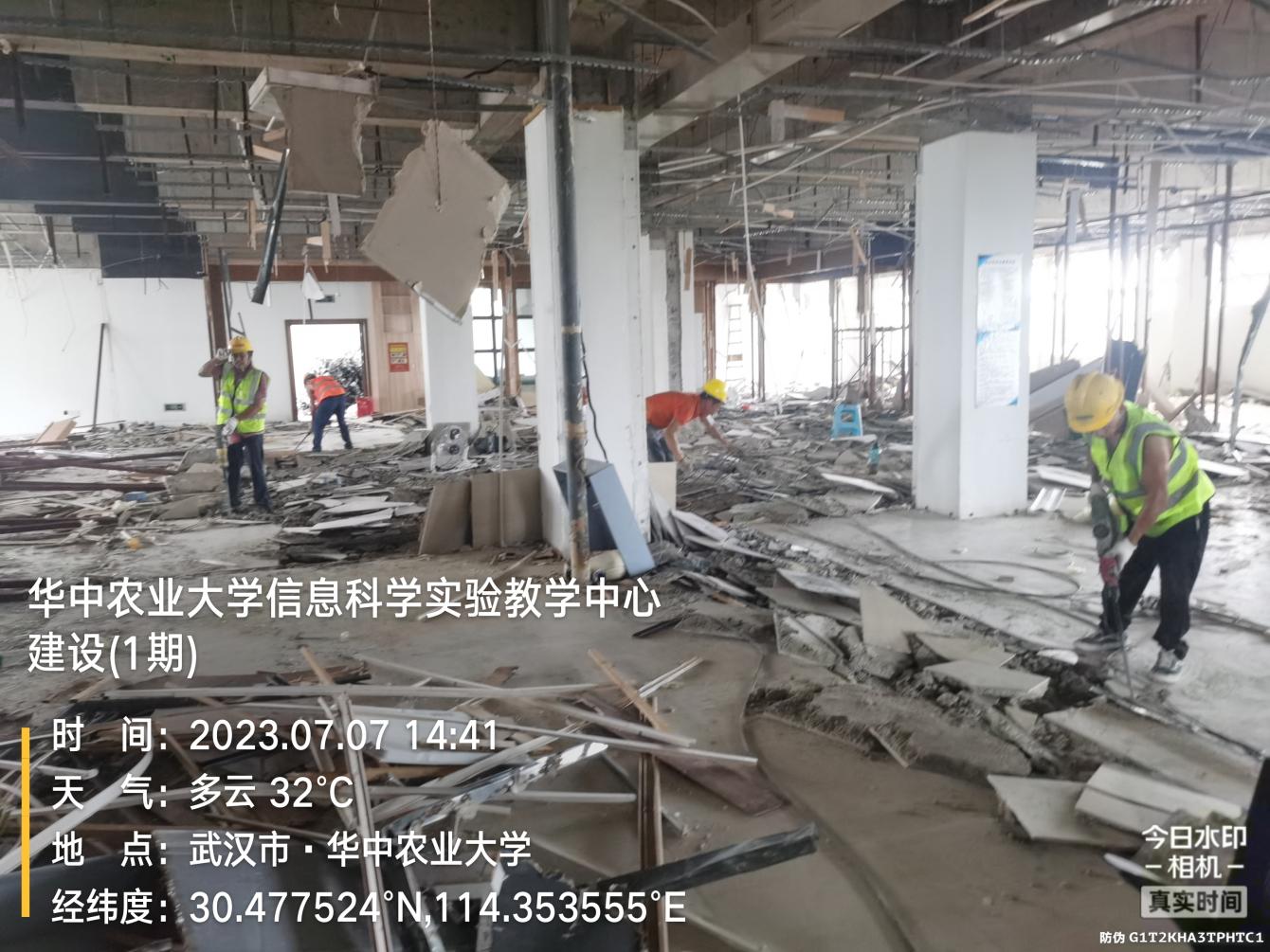 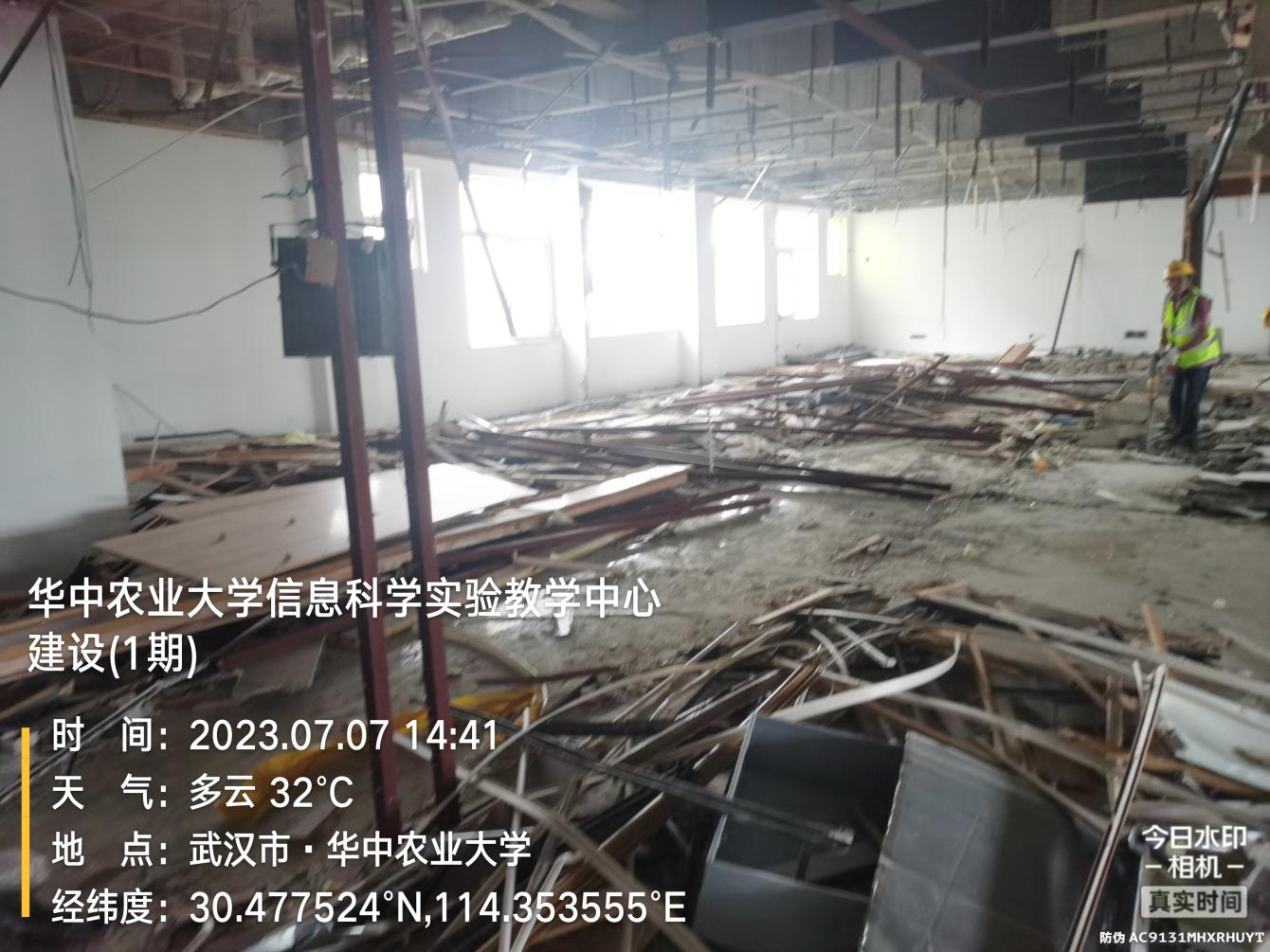 抽检：（含品牌抽查、尺寸测量）其他：（若有）一、工程概况：施工内容：华中农业大学信息科学实验教学中心建设(1期)包含逸夫楼C座地下1层，地上6层维修改造。施工内容：原有墙地面、吊顶装饰拆除，安装部分拆除；新做强弱电、给排水、暖通、消防、墙地面吊顶装饰等。施工单位：湖北兴昌弘建设有限公司。合同金额： ¥ 5325413.40 （人民币 伍佰叁拾贰万伍仟肆佰壹拾叁元肆角 ），其中暂列金¥200000.00 元（人民币 贰拾万元整）。合同工期：90天。施工进展：（含工艺要求检查、施工尺寸测量等）原始装饰布局记录；隔墙，室内窗，地面砖，吊顶等拆除。后附图片原始布局记录拆除抽检：（含品牌抽查、尺寸测量）其他：（若有）一、工程概况：施工内容：华中农业大学信息科学实验教学中心建设(1期)包含逸夫楼C座地下1层，地上6层维修改造。施工内容：原有墙地面、吊顶装饰拆除，安装部分拆除；新做强弱电、给排水、暖通、消防、墙地面吊顶装饰等。施工单位：湖北兴昌弘建设有限公司。合同金额： ¥ 5325413.40 （人民币 伍佰叁拾贰万伍仟肆佰壹拾叁元肆角 ），其中暂列金¥200000.00 元（人民币 贰拾万元整）。合同工期：90天。施工进展：（含工艺要求检查、施工尺寸测量等）原始装饰布局记录；隔墙，室内窗，地面砖，吊顶等拆除。后附图片原始布局记录拆除抽检：（含品牌抽查、尺寸测量）其他：（若有）